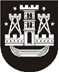 KLAIPĖDOS MIESTO SAVIVALDYBĖS TARYBASPRENDIMASDĖL ATLEIDIMO NUO vietinĖS rinkliavOS2022 m. gegužės 26 d. Nr. T2-149KlaipėdaVadovaudamasi Lietuvos Respublikos vietos savivaldos įstatymo 16 straipsnio 2 dalies 18 punktu ir Lietuvos Respublikos rinkliavų įstatymo 12 straipsnio 1 dalies 3 punktu, Klaipėdos miesto savivaldybės taryba nusprendžia:1. Atleisti savivaldybės biudžeto sąskaita fizinius ir juridinius asmenis, tiesiogiai susijusius su Žvejų gatvės rekonstrukcija, visu 2022 metų laikotarpiu nuo vietinės rinkliavos už prekybą, už viešojo maitinimo įmonių produkcijos realizaciją, padidinant aptarnavimo vietų skaičių prie veikiančių stacionariųjų viešojo maitinimo vietų, Žvejų gatvės ruože tarp Tiltų ir Pilies gatvių.2. Skelbti šį sprendimą Teisės aktų registre ir Klaipėdos miesto savivaldybės interneto svetainėje.Savivaldybės merasVytautas Grubliauskas